Один бедный купец уезжал в дорогу и отдал весь свой железный товар под сохранение богатому купцу. Когда он вернулся, он пришёл к богатому купцу и попросил назад своё железо.Богатый купец продал весь железный товар и, чтобы отговориться чем-нибудь, сказал:— С твоим железом несчастье случилось.— А что?— Да я его сложил в хлебный амбар. А там мышей пропасть. Они всё железо источили. Я сам видел, как они грызли. Если не веришь — поди посмотри.Бедный купец не стал спорить. Он сказал:— Чего смотреть. Я и так верю. Я знаю, мыши всегда железо грызут. Прощай.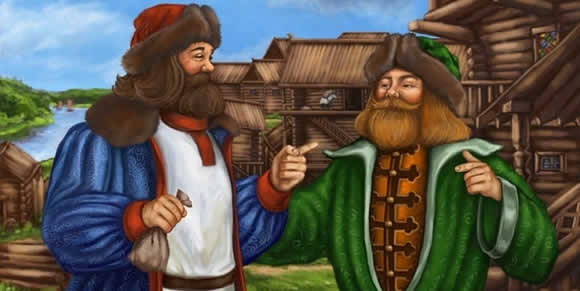 И бедный купец ушёл.На улице он увидал, играет мальчик — сын богатого купца. Бедный купец приласкал мальчика, взял на руки и унёс к себе.На другой день богатый купец встречает бедного и рассказывает своё горе, что у него сын пропал, и спрашивает:— Не видал ли, не слыхал ли?Бедный купец и говорит:— Как же, видел. Только стал я вчера от тебя выходить, вижу: ястреб налетел прямо на твоего мальчика, схватил и унёс.Богатый купец рассердился и говорит:— Стыдно тебе надо мной смеяться. Разве статочное дело, чтоб ястреб мог мальчика унесть?— Нет, я не смеюсь. Что ж удивительного, что ястреб мальчика унёс, когда мыши сто пудов железа съели. Всё бывает.Тогда богатый купец понял и говорит:— Мыши не съели твоего железа, а я его продал и вдвое тебе заплачу.— А если так, то и ястреб сына твоего не уносил, и я его тебе отдам.